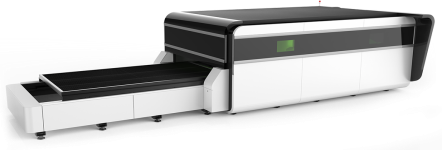 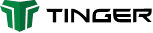 Здравствуйте!Компания ООО «Механика» предлагает Вам услуги по лазерной раскройке листов, профиля и труб. Высокоточный  лазерный станок «G-Wеike Laser» оснащен лазером производства США «IPG», портал третьего поколения: «авиационный алюминий», редуктора производства Германия «Neugart», серводвигатель производства Япония «Yaskawa», зубчатая рейка производства Германия «Atlanta» мощность оборудования 2000 Вт что обеспечивает высокопроизводительный и качественный раскрой материалов. Лазерный комплекс G-Wеike дает возможность быстро изготовить детали сложной конфигурации, гарантируя высокую точность реза 0,01 мм.  минимальные отходы металла.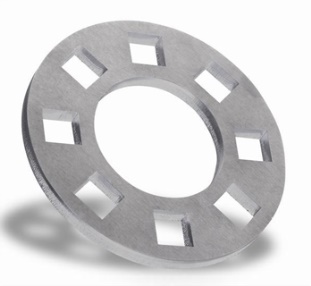 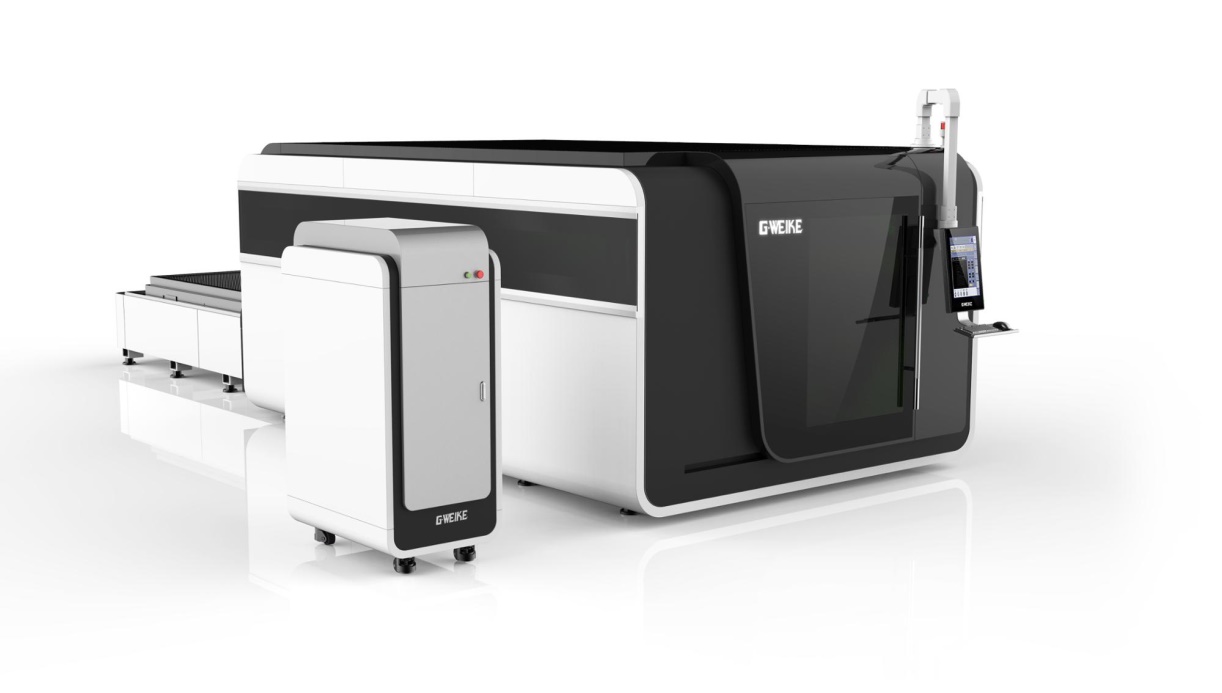 Обработка материалов: Углеродистая сталь толщиной  0,3 - 20 мм.Оцинкованная сталь толщиной 0,3 - 4 мм.Нержавеющая сталь  толщиной 0,3 - 8 мм.Алюминий толщиной 0,3 - 8 мм.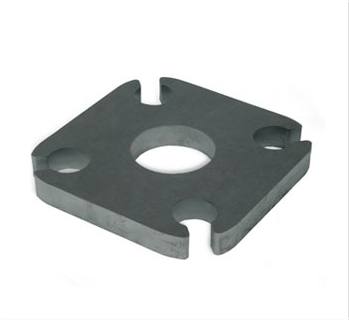 Медь толщиной 0,3 - 5 мм.Титан  толщиной 0,3 - 3 мм.Латунь толщиной 0,3 – 3 мм.Трубы диаметром 30-160 мм.Профиль от 30 - 120 мм.Надеемся на плодотворное взаимовыгодное сотрудничествоС Уважением,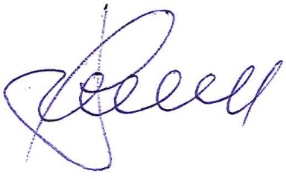 Руководитель лазерной резки	Беляев Д.Ю.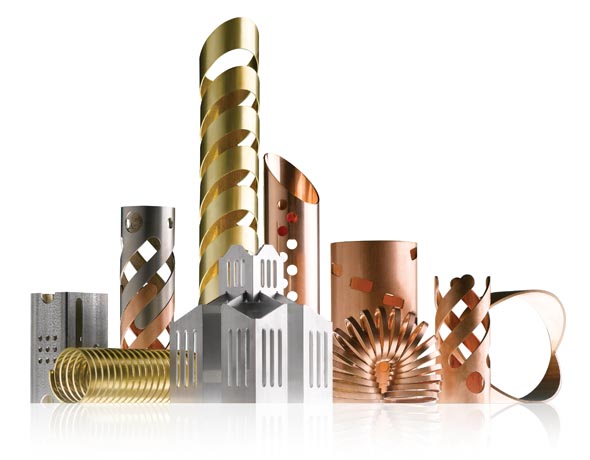 ООО «МЕХАНИКА»162611, РФ, Вологодская область,г. Череповец, ул. Окружная, д.18, стр.6, оф.1тел: 88005515060http://tinger.ruE-mail: laser@tinger.ruисх. № _____ от ________ 201__ г.на № ____ от «__» _______ 201__г.